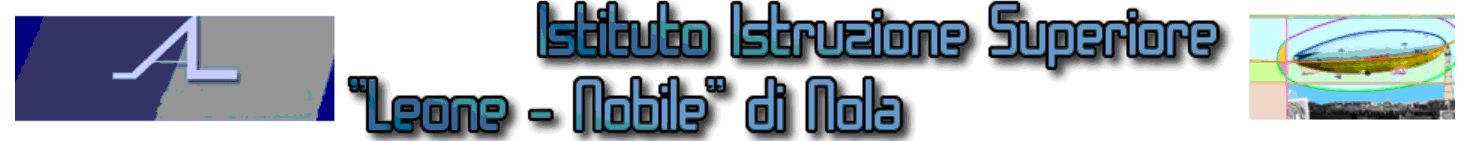 Schema per la rimodulazione della programmazione in seguito all’introduzione della didattica a distanzaIl presente schema di programmazione tiene conto di quanto già definito a livello di curricolo d’istituto e fatta propria da ciascun insegnate per quanto riguarda la propria disciplina/educazione tenendo in giusta considerazione la programmazione del curriculo di Istituto per come formulato ad inizio d’anno scolastico.In questo documento si riportano gli adattamenti introdotti a seguito dell’attivazione della didattica a distanza iniziata il giorno _____________________________.Docente: ………………….…….……….. – Ordine di Scuola ……………………………………….Plesso : ………………….………. ……Classe: …………………………..………. Sezione …………………………………………………..Disciplina / Educazione : …………………………………………………………………..….………Competenze, abilità e conoscenze modificati rispetto alla programmazione prevista nel curricolo (per lo più le competenze dovrebbero rimanere invariate mentre le abilità e le conoscenze potrebbero essere diverse)I ragazzi potranno accedere a tutti i materiali on line, attraverso il RES, oppure scaricandoli su un proprio device quale PC, tablet, smartphoneConsiderando che i ritmi della DAD sono diversi da quelli della Didattica frontale ed in aula, i tempi di consegna degli elaborati da parte degli alunni saranno più distesi e poco perentori, vista anche la difficoltà dei ragazzi nell’uso dei device spesso condivisi con il proprio gruppo familiare.+Personalizzazione per gli allievi DSA e con Bisogni educativi non certificati: (ripotare gli strumenti compensativi e dispensati proposti o utilizzati)Per gli Studenti con disabilità sarà proposto una modifica del PEI, relativo al contributo della disciplina, in coordinazione con l’insegnante di sostegno e gli altri docenti del CdC.Nota per la compilazione: trattandosi di una programmazione con modalità didattica nuova, pur tenendo conto dell’esperienza maturata in queste settimane di sperimentazione, potrà essere suscettibile a modifiche e adattamenti in corso di svolgimento. Luogo e data 									FirmaCOMPETENZELe competenze rimangono invariate rispetto alla programmazione iniziale definita in ambito dipartimentale, approvata dal C.d.D. e accolta dal C.d.c.ABILITA’Le abilità rimangono invariate rispetto alla programmazione iniziale definita in ambito dipartimentale, approvata dal C.d.D. e accolta dal C.d.c.Abilità digitali:E’ in grado di utilizzare piattaforme digitali per l’interazione con gli altri e per la condivisione del lavoro di gruppo,CONOSCENZEI traguardi di conoscenze Rimangono invariati ma con un adeguamento dei contenuti individuati nella programmazione iniziale ai tempi più lenti e serrati della DADSaranno rivisti come di seguito riportato:Conoscenze digitali1.1 Naviga, ricerca e filtra dati, informazioni e contenuti digitali1.2 Valuta dati, informazioni e contenuti digitali1.3 Gestisce dati, informazioni e contenuti digitaliCOMPETENZE CHIAVECompetenza alfabetica funzionaleCompetenza multilinguisticaCompetenza matematica e competenze in scienze, tecnologia e ingegneriaCompetenza digitale: è capace di creare contenuti digitali, che successivamente potranno essere sviluppati attraverso integrazioni  e rielaborazione. Nella creazione di contenuti digitali segue licenze e copyright.Competenza personale, sociale, capacità di imparare a imparareCompetenza in materia di cittadinanzaCompetenza imprenditorialeCompetenza in materia di consapevolezza ed espressione culturaliSTRUMENTI DIGITALI DI STUDIO PROPOSTIApp Case EditriciPiattaforme e canali digitali di comunicazione e di informazioneLinkRES ( Registro elettronico)Materiali forniti dal CTS specifici per la DaD  Supporto dell’Ausilioteca mediterranea campana ONLUS con relativo sportelloAltro ……………………………………………………………………………………………….MODALITA’ DI INTERAZIONE CON GLI ALUNNIChiamate vocali di gruppoChiamate vocali di classeVideo lezioni in differitaVideo lezioni in direttaChatRestituzione degli elaborati corretti via emailRestituzione degli elaborati corretti tramite RESRestituzione degli elaborati corretti tramite attraverso un Whatsapp Broadcast appositamente costituitoPIATTAFORME E CANALI DI COMUNICAZIONE UTILIZZATIWhatsappRESWeschoolCiscoWebexEdmodoSkypeALTRO…………………………………………………………………………………MODALITA’ DI VERIFICATEST scrittiProduzione di materiali multimediali ( audio, video, power point)Produzione di materiali grafico/pittoriciInterrogazione tramite videoconferenzaTest on line con Google ModuliTEST on line sulla piattaforma RESALTRO……………………………………………………………………………………VALUTAZIONELa valutazione, considerata l’emergenza educativa ed anche in attesa di indicazioni del MIUR, terrà conto degli aspetti formativi e quindi riguarderà la partecipazione, il senso di responsabilità, l’interazione e la costanza nell’impegno che i ragazzi dimostreranno, tenendo ben presente le diverse problematiche individuali. 